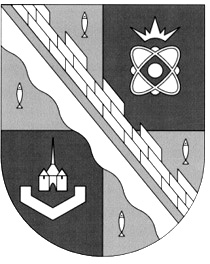 администрация МУНИЦИПАЛЬНОГО ОБРАЗОВАНИЯ                                        СОСНОВОБОРСКИЙ ГОРОДСКОЙ ОКРУГ  ЛЕНИНГРАДСКОЙ ОБЛАСТИРАСПОРЯЖЕНИЕот 15/09/2023 № 231-рО конкурсе на право заключения договора на выполнение работ по обслуживанию и благоустройству кладбищ,оказание ритуальных услуг, связанных с погребением,на территории муниципального образованияСосновоборский городской округ Ленинградской областиВ соответствии с Федеральным законом от 06.10.2003 № 131- ФЗ «Об общих принципах организации местного самоуправления в РФ», Федеральным законом от 12.01.1996 № 8 – ФЗ «О погребении и похоронном деле», Гражданским кодексом Российской Федерации, на основании распоряжения администрации муниципального образования Сосновоборский городской округ Ленинградской области от 13.02.2023 № 18-р «Об утверждении Инструкции по делопроизводству в администрации Сосновоборского городского округа» и в целях упорядочения предоставления населению ритуальных услуг:Провести до 31.01.2024г. конкурс на право заключения договора на выполнение работ по обслуживанию и благоустройству кладбищ, оказание ритуальных услуг, связанных с погребением, на территории муниципального образования Сосновоборский городской округ Ленинградской области (далее – конкурс).Утвердить Положение о конкурсе на право заключения договора на выполнение работ по обслуживанию и благоустройству кладбищ, оказание ритуальных услуг, связанных с погребением, на территории муниципального образования Сосновоборский городской округ Ленинградской области (Приложение № 1).Утвердить Положение о конкурсной комиссии по проведению конкурса на право заключения договора на выполнение работ по обслуживанию и благоустройству кладбищ, оказание ритуальных услуг, связанных с погребением, на территории муниципального образования Сосновоборский городской округ Ленинградской области (Приложение № 2).Утвердить состав конкурсной комиссии (Приложение № 3).Утвердить план-график проведения конкурса на право заключения договора на выполнение работ по обслуживанию и благоустройству кладбищ, оказание ритуальных услуг, связанных с погребением, на территории муниципального образования Сосновоборский городской округ Ленинградской области (Приложение № 4).Отделу экономического развития (Минакова О.А.) до 15.10.2023 г. представить на утверждение главе Сосновоборского городского округа Ленинградской области конкурсную документацию по проведению конкурса.Отделу экономического развития администрации разместить настоящее распоряжение на официальном сайте Сосновоборского городского округа. Настоящее распоряжение вступает в силу со дня подписания. Контроль за исполнением настоящего распоряжения оставляю за собой.Первый заместитель главы администрацииСосновоборского городского округа							С.Г. ЛютиковИсп. Минакова О.А. 2-60-66 БОутвержденОраспоряжением администрацииСосновоборского городского округаот 15/09/2023 № 231-р(Приложение № 1)ПОЛОЖЕНИЕО ПРОВЕДЕНИИ КОНКУРСА НА ПРАВО ЗАКЛЮЧЕНИЯДОГОВОРА НА ВЫПОЛНЕНИЕ РАБОТ ПО ОБСЛУЖИВАНИЮ ИБЛАГОУСТРОЙСТВУ КЛАДБИЩ, ОКАЗАНИЕ РИТУАЛЬНЫХУСЛУГ, СВЯЗАННЫХ С ПОГРЕБЕНИЕМ,НА ТЕРРИТОРИИ МУНИЦИПАЛЬНОГО ОБРАЗОВАНИЯ СОСНОВОБОРСКИЙ ГОРОДСКОЙ ОКРУГ ЛЕНИНГРАДСКОЙ ОБЛАСТИ1. Общие положения1.1. Настоящее Положение о проведении конкурса на право заключения договора на выполнение работ по обслуживанию и благоустройству кладбищ, оказание ритуальных услуг, связанных с погребением, на территории муниципального образования Сосновоборский городской округ Ленинградской области разработано в соответствии со статьями 447 - 449 Гражданского кодекса Российской Федерации, постановлением администрации муниципального образования Сосновоборский городской округ Ленинградской области от 01.12.2016г. N 2680 «Об утверждении Порядка оказания ритуальных услуг, содержания и эксплуатации общественных кладбищ муниципального образования Сосновоборский городской округ Ленинградской области» (с изменениями) и определяет порядок проведения конкурса на право заключения договора на выполнение работ по обслуживанию и благоустройству кладбищ, оказание ритуальных услуг, связанных с погребением, на территории муниципального образования Сосновоборский городской округ Ленинградской области (далее - Конкурс).1.2. Предметом Конкурса является право заключения договора на выполнение работ по обслуживанию и благоустройству кладбищ, оказание ритуальных услуг, связанных с погребением, на территории муниципального образования Сосновоборский городской округ Ленинградской области.Перечень кладбищ, для заключения договора на выполнение работ по обслуживанию и благоустройству которых, а также на оказание ритуальных услуг, связанных с погребением на территории которых, проводится конкурс, утвержден постановлением администрации муниципального образования Сосновоборский городской округ Ленинградской области от 01.12.2016 N 2680 «Об утверждении Порядка оказания ритуальных услуг, содержания и эксплуатации общественных кладбищ муниципального образования Сосновоборский городской округ Ленинградской области» (с изменениями).1.3. Организатором Конкурса является отдел экономического развития администрации муниципального образования Сосновоборский городской округ Ленинградской области (далее – отдел экономического развития).1.4. Конкурс проводится по адрес: ул. Ленинградская, д.46, г. Сосновый Бор Ленинградской области, 188540.1.5. Конкурс является открытым и проводится без предварительного квалификационного отбора.1.6. Победителем Конкурса признается участник Конкурса, предложивший наилучшие условия договора на выполнение работ по обслуживанию и благоустройству кладбищ, оказание ритуальных услуг, связанных с погребением, на территории муниципального образования Сосновоборский городской округ Ленинградской области, и которому присвоен наивысший рейтинг.1.7. Понятия и термины, используемые в настоящем Порядке, применяются в значениях, определенных действующим законодательством.2. Организационное обеспечение проведения Конкурса2.1. Организационное обеспечение проведения Конкурса осуществляет отдел экономического развития.2.2. Отдел экономического развития, как организатор Конкурса:- разрабатывает конкурсную документацию;- представляет главе Сосновоборского городского округа Ленинградской области конкурсную документацию на утверждение;- представляет конкурсную документацию любым заинтересованным лицам по их обращениям в соответствии с п. 4.1.5. настоящего Положения;- осуществляет прием и регистрацию заявок на участие в Конкурсе в соответствии с требованиями конкурсной документации;- направляет поданные заявки на участие в Конкурсе в конкурсную комиссию на рассмотрение;- на основании протокола заседания конкурсной комиссии уведомляет участников Конкурса об итогах Конкурса и направляет победителю Конкурса проект договора на выполнение работ по обслуживанию и благоустройству кладбищ, оказание ритуальных услуг, связанных с погребением, на территории муниципального образования Сосновоборский городской округ Ленинградской области в соответствии с конкурсной документацией;- заключает договор на выполнение работ по обслуживанию и благоустройству кладбищ, оказание ритуальных услуг, связанных с погребением, на территории муниципального образования Сосновоборский городской округ Ленинградской области (далее - договор).- обеспечивает публикацию извещения о проведении Конкурса, конкурсной документации, извещения об итогах Конкурса, а также об отказе от проведения Конкурса.3. Извещение о проведении Конкурса3.1. Извещение о проведении Конкурса размещается Организатором Конкурса на официальном сайте г. Сосновый Бор в информационно-коммуникационной сети Интернет: раздел Экономика – Ритуальные услуги – Конкурс: https://sbor.ru/economy/ritual/konkurs (далее - официальный сайт г. Сосновый Бор).3.2. Извещение о проведении Конкурса должно содержать также сведения о дате, месте, времени, форме, предмете и порядке проведения Конкурса, в том числе об оформлении участия в Конкурсе, определении победителя Конкурса, а также об условиях договора и сроке заключения договора после завершения Конкурса. Извещение о проведении Конкурса должно быть сделано не менее чем за тридцать дней до его проведения.4. Состав конкурсной документации4.1. Конкурсная документация должна состоять из следующих разделов:4.1.1. Раздел I. «Введение», в котором указываются содержание и описание разделов конкурсной документации.4.1.2. Раздел II. «Общие положения», в котором указываются:- правовые основания проведения Конкурса;- термины и определения, используемые в конкурсной документации;- конкурсная комиссия по проведению Конкурса (далее - конкурсная комиссия);- извещение о проведении Конкурса;- дата, место и время проведения Конкурса;- требования к претендентам и заявкам на участие в Конкурсе;- критерии определения победителя Конкурса;- лот Конкурса;- порядок ознакомления с конкурсной документацией;- порядок и сроки представления разъяснений положений конкурсной документации;- перечень и содержание документов, представляемых претендентами на участие в Конкурсе (в том числе документов, подтверждающих их соответствие требованиям, предъявляемым к участникам Конкурса), а также формы таких документов;- порядок внесения изменений в конкурсную документацию;- порядок принятия решения об отказе от проведения Конкурса и порядок признания Конкурса несостоявшимся.4.1.3. Раздел III. «Подача и порядок рассмотрения заявок на участие в Конкурсе», в котором указываются:- порядок подачи и приема заявок на участие в Конкурсе и требования, предъявляемые к ним, в том числе требования к содержанию, форме и составу заявок на участие в Конкурсе;- место и срок представления заявок на участие в Конкурсе (с указанием даты и времени начала и окончания этого срока);- порядок и срок изменения и (или) отзыва заявок на участие в Конкурсе;- порядок, место, дата и время вскрытия конвертов с заявками на участие в Конкурсе;- порядок рассмотрения заявок на участие в Конкурсе;- методика оценки заявок на участие в Конкурсе.4.1.4. Раздел IV. «Заключение договора на выполнение работ по обслуживанию и благоустройству кладбищ, оказание ритуальных услуг, связанных с погребением, на территории муниципального образования Сосновоборский городской округ Ленинградской области», в котором указываются:- порядок и срок заключения договора;- проект договора с победителем Конкурса.4.1.5. Конкурсная документация размещается на официальном сайте Сосновоборского городского округа. В случае невозможности ознакомления с конкурсной документацией на официальном сайте Сосновоборского городского округа конкурсная документация предоставляется организатором Конкурса на основании письменного заявления заинтересованного лица в течение двух рабочих дней со дня поступления заявления без взимания платы.утвержденОраспоряжением администрацииСосновоборского городского округаот 15/09/2023 № 231-р(Приложение № 2)ПОЛОЖЕНИЕО КОНКУРСНОЙ КОМИССИИ ПО ПРОВЕДЕНИЮ КОНКУРСА НА ПРАВОЗАКЛЮЧЕНИЯ ДОГОВОРА НА ВЫПОЛНЕНИЕ РАБОТ ПО ОБСЛУЖИВАНИЮИ БЛАГОУСТРОЙСТВУ КЛАДБИЩ, ОКАЗАНИЕ РИТУАЛЬНЫХ
УСЛУГ, СВЯЗАННЫХ С ПОГРЕБЕНИЕМ,НА ТЕРРИТОРИИ МУНИЦИПАЛЬНОГО ОБРАЗОВАНИЯ СОСНОВОБОРСКИЙ ГОРОДСКОЙ ОКРУГ ЛЕНИНГРАДСКОЙ ОБЛАСТИ1. Общие положения1.1. Конкурсная комиссия по проведению конкурса на право заключения договора на выполнение работ по обслуживанию и благоустройству кладбищ, оказание ритуальных услуг, связанных с погребением, на территории муниципального образования Сосновоборский городской округ Ленинградской области (далее - конкурсная комиссия) является постоянно действующим коллегиальным органом, созданным отделом экономического развития администрации муниципального образования Сосновоборский городской округ Ленинградской области (далее – отдел экономического развития) для проведения конкурса на право заключения договора на выполнение работ обслуживанию и благоустройству кладбищ, оказание ритуальных услуг, связанных с погребением, на территории муниципального образования Сосновоборский городской округ Ленинградской области (далее - Конкурс).Перечень кладбищ, для заключения договора на выполнение работ обслуживанию и благоустройству которых, а также на оказание ритуальных услуг, связанных с погребением, на территории которых, проводится конкурс, утвержден постановлением администрации муниципального образования Сосновоборский городской округ Ленинградской области от 01.12.2016г. N 2680 «Об утверждении Порядка оказания ритуальных услуг, содержания и эксплуатации общественных кладбищ муниципального образования Сосновоборский городской округ Ленинградской области» (с изменениями).1.2. Конкурсная комиссия в своей деятельности руководствуется Гражданским кодексом Российской Федерации, Федеральным законом от 12.01.1996 N 8-ФЗ «О погребении и похоронном деле», постановлением администрации муниципального образования Сосновоборский городской округ Ленинградской области от 01.12.2016г. N 2680 «Об утверждении Порядка оказания ритуальных услуг, содержания и эксплуатации общественных кладбищ муниципального образования Сосновоборский городской округ Ленинградской области» (с изменениями), иными нормативными правовыми актами, принимаемыми в соответствии с федеральным законодательством, а также настоящим Положением.2. Задачи конкурсной комиссии2.1. Проведение Конкурса, в том числе:- вскрытие конвертов с заявками на участие в Конкурсе и рассмотрение заявок на участие в Конкурсе;- принятие решения о допуске к участию в Конкурсе;- оценка заявок на участие в Конкурсе;- принятие решения об определении победителя Конкурса, а также об определении участника Конкурса, заявке которого присвоен второй номер;- принятие решения о признании Конкурса несостоявшимся.2.2. Решение о не допуске претендента на участие в Конкурсе принимается конкурсной комиссией в случаях:- несоответствия заявки и претендента на участие в Конкурсе требованиям конкурсной документации;- представления претендентом на участие в Конкурсе заведомо недостоверных сведений;- несоблюдения претендентом на участие в Конкурсе порядка оформления и представления заявки;- отсутствия любого из документов, представление которых в составе заявки обязательно в соответствии с требованиями конкурсной документации;- наличия в представленных претендентом на участие в Конкурсе документах арифметических или технических ошибок, исправление которых меняет характеристики заявки (экономические, технические, технологические и т.п.).3. Полномочия конкурсной комиссии3.1. Для выполнения задач, предусмотренных в разделе 2 настоящего Положения, конкурсная комиссия вправе:- запрашивать и получать от органов государственной власти и организаций информацию по вопросам осуществления деятельности конкурсной комиссии;- запрашивать и получать от участника Конкурса устные и письменные разъяснения положений заявки на участие в Конкурсе и представленных документов;- утверждать регламент своей работы в части, не урегулированной порядком проведения Конкурса и настоящим Положением;- назначать лиц для проведения оценки заявок претендентов на участие в конкурсе в соответствии с критериями, утверждёнными конкурсной документацией;- осуществлять иные полномочия, предусмотренные Положением о проведении Конкурса и настоящим Положением.4. Состав конкурсной комиссии и организация работыКонкурсной комиссии4.1. Конкурсная комиссия утверждается настоящим распоряжением (Приложение № 3), в состав которой входят председатель, заместитель председателя, секретарь, члены конкурсной комиссии.4.2. В состав конкурсной комиссии входят представители администрации муниципального образования Сосновоборский городской округ Ленинградской области, представители совета депутатов муниципального образования Сосновоборский городской округ Ленинградской области.4.3. Председатель конкурсной комиссии:- открывает и ведет заседания конкурсной комиссии;- оглашает повестку дня;- определяет порядок рассмотрения заявок на участие в Конкурсе;- предоставляет слово для выступлений, ставит на голосование предложения членов конкурсной комиссии и проекты принимаемых решений;- подводит итоги голосования и оглашает принятые решения;- обеспечивает и контролирует выполнение решений конкурсной комиссии;- подписывает протоколы заседаний конкурсной комиссии;- распределяет обязанности между членами конкурсной комиссии;- осуществляет иные действия в соответствии с законодательством Российской Федерации, нормативно-правовыми актами администрации муниципального образования Сосновоборский городской округ Ленинградской области, а также настоящим Положением.4.4. В период отсутствия председателя конкурсной комиссии его обязанности исполняет заместитель председателя конкурсной комиссии.4.5. Члены конкурсной комиссии:- вносят предложения в повестку дня заседания конкурсной комиссии и в порядок рассмотрения заявок на участие в Конкурсе;- принимают личное участие в заседаниях конкурсной комиссии;- выступают на заседаниях конкурсной комиссии;- получают информацию о деятельности конкурсной комиссии;- не допускают разглашения сведений, ставших им известными в ходе проведения заседаний конкурсной комиссии, кроме случаев, предусмотренных законодательством Российской Федерации;- проверяют правильность составления протоколов заседаний конкурсной комиссии, в том числе правильность отражения в них своих выступлений;- подписывают протоколы конкурсной комиссии;- при несогласии с принятыми решениями излагают свое особое мнение для приобщения к протоколу заседания конкурсной комиссии.4.6. Секретарь конкурсной комиссии:- осуществляет подготовку заседаний конкурсной комиссии, включая оформление и рассылку необходимых документов, информирование членов конкурсной комиссии по всем вопросам, относящимся к их функциям, в том числе извещает лиц, принимающих участие в работе конкурсной комиссии, о дате, времени и месте проведения заседаний, обеспечивает членов конкурсной комиссии необходимыми материалами;- оформляет и подписывает протоколы конкурсной комиссии;- осуществляет иные действия организационно-технического характера в соответствии с законодательством Российской Федерации, нормативно-правовыми актами администрации муниципального образования Сосновоборский городской округ Ленинградской области, а также настоящим Положением.4.7. Секретарь конкурсной комиссии не позднее, чем за 2 рабочих дня до проведения заседания конкурсной комиссии уведомляет ее членов о дате, времени и месте проведения.4.8. Конкурсная комиссия проводит заседания для рассмотрения вопросов, отнесенных к ее компетенции, если на них присутствуют более половины состава конкурсной комиссии.4.9. Члены конкурсной комиссии обязаны присутствовать на каждом заседании конкурсной комиссии. Передача полномочий членов конкурсной комиссии не допускается.4.10. Решения конкурсной комиссии принимаются простым большинством голосов от числа присутствующих на заседании. При равенстве голосов голос председательствующего является решающим.4.11. При голосовании каждый член конкурсной комиссии имеет один голос.4.12. Фото-, видео- и звукозапись производятся на заседаниях конкурсной комиссии по ее решению.4.13. Конкурсная комиссия созывается путем направления членам конкурсной комиссии уведомлений в письменной или электронной форме, в которых указываются место и время проведения заседания конкурсной комиссии, а также вопросы повестки дня.4.14. При проведении Конкурса конкурсная комиссия обеспечивает конфиденциальность информации, содержащейся в заявках на участие в Конкурсе и представленных участником Конкурса документах, в соответствии с действующим законодательством.Присутствие претендентов и участников Конкурса на заседаниях конкурсной комиссии не допускается.4.15. Решения конкурсной комиссии оформляются протоколами. Протоколы заседаний конкурсной комиссии оформляются в течение трех рабочих дней после проведения заседания конкурсной комиссии, подписываются председательствующим на заседании конкурсной комиссии, членами конкурсной комиссии и секретарем конкурсной комиссии.4.16. Протоколы заседаний конкурсной комиссии хранятся у секретаря конкурсной комиссии. Итоговый протокол размещается на официальном сайте Сосновоборского городского округа.4.17. Материально-техническое обеспечение деятельности конкурсной комиссии осуществляет отдел экономического развития администрации муниципального образования Сосновоборский городской округ Ленинградской области.5. Прекращение деятельности конкурсной комиссииДеятельность конкурсной комиссии прекращается в порядке, установленном действующим законодательством.утвержденраспоряжением администрацииСосновоборского городского округаот 15/09/2023 № 231-р(Приложение № 3)СОСТАВКОНКУРСНОЙ КОМИССИИ ПО ПРОВЕДЕНИЮ КОНКУРСА НА ПРАВОЗАКЛЮЧЕНИЯ ДОГОВОРА НА ВЫПОЛНЕНИЕ РАБОТ ПО ОБСЛУЖИВАНИЮИ БЛАГОУСТРОЙСТВУ КЛАДБИЩ, ОКАЗАНИЕ РИТУАЛЬНЫХ
УСЛУГ, СВЯЗАННЫХ С ПОГРЕБЕНИЕМ,НА ТЕРРИТОРИИ МУНИЦИПАЛЬНОГО ОБРАЗОВАНИЯ СОСНОВОБОРСКИЙ ГОРОДСКОЙ ОКРУГ ЛЕНИНГРАДСКОЙ ОБЛАСТИутвержденраспоряжением администрацииСосновоборского городского округаот 15/09/2023 № 231-р(Приложение № 4)ПЛАН-ГРАФИКПОДГОТОВКИ И ПРОВЕДЕНИЯ КОНКУРСА НА ПРАВОЗАКЛЮЧЕНИЯ ДОГОВОРА НА ВЫПОЛНЕНИЕ РАБОТПО ОБСЛУЖИВАНИЮ И БЛАГОУСТРОЙСТВУ КЛАДБИЩ,ОКАЗАНИЕ РИТУАЛЬНЫХ УСЛУГ, СВЯЗАННЫХ С ПОГРЕБЕНИЕМ,НА ТЕРРИТОРИИ МУНИЦИПАЛЬНОГО ОБРАЗОВАНИЯ СОСНОВОБОРСКИЙ ГОРОДСКОЙ ОКРУГ ЛЕНИНГРАДСКОЙ ОБЛАСТИИсп. О.А. Минакова Тел. (81369) 2-60-66Председатель конкурсной комиссии:Председатель конкурсной комиссии:ЛютиковСтанислав Геннадьевич- первый заместитель главы администрации муниципального образования Сосновоборский городской округ Ленинградской областиЗаместитель председателяконкурсной комиссии:Заместитель председателяконкурсной комиссии:СевостьяновЕвгений Викторович- начальник отдела экономического развития администрации муниципального образования Сосновоборский городской округ Ленинградской областиЧлены Конкурсной комиссии:Члены Конкурсной комиссии:ПавловАлександр Александрович- депутат совета депутатов муниципального образования Сосновоборский городской округ Ленинградской областиТерешкинАлексей Евгеньевич- депутат совета депутатов муниципального образования Сосновоборский городской округ Ленинградской областиНегореваТатьяна Михайловна- начальник юридического отдела администрации муниципального образования Сосновоборский городской округ Ленинградской областиСекретарь конкурсной комиссииСекретарь конкурсной комиссииМинаковаОльга Анатольевна- главный специалист отдела экономического развития администрации муниципального образования Сосновоборский городской округ Ленинградской областиN п/пНаименование мероприятияСрок исполненияОтветственный1Публикация извещения о проведении конкурса на право заключения договора на выполнение работ по обслуживанию и благоустройству кладбищ, оказание ритуальных услуг, связанных с погребением, на территории муниципального образования Сосновоборский городской округ Ленинградской области (далее - конкурс) и конкурсной документации на официальном сайте г. Сосновый Бор26.10.2023Минакова О.А.2Прием заявок на участие в конкурсес 27.10.2023 по 28.11.2023Минакова О.А.3Вскрытие конвертов с заявками на участие в конкурсе05.12.2023конкурсная комиссия4Допуск претендентов на участие в конкурсе12.12.2023конкурсная комиссия5Оценка и сопоставление заявок участников конкурса и определение победителя конкурса16.01.2024конкурсная комиссия6Заключение договора на выполнение работ по обслуживанию и благоустройству кладбищ муниципального образования Сосновоборский городской округ, оказание ритуальных услуг, связанных с погребением, на территории муниципального образования Сосновоборский городской округ Ленинградской областидо 30.01.2024Минакова О.А.